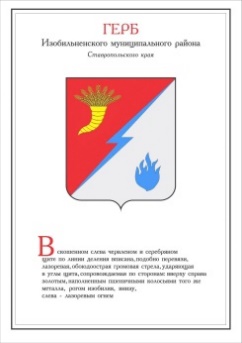 ДУМА ИЗОБИЛЬНЕНСКОГО городского округаСТАВРОПОЛЬСКОГО КРАЯВТОРОГО СОЗЫВАРЕШЕНИЕ28 октября 2022 года                    г. Изобильный                               №29О внесении изменений в Положение о комиссии по соблюдению требований к служебному поведению муниципальных служащих, замещающих должности муниципальной службы в органах местного самоуправления Изобильненского городского округа Ставропольского края, и урегулированию конфликта интересов на муниципальной службе, утвержденное решением Думы Изобильненского городского округа Ставропольского края от 20 февраля 2018 года №98В соответствии с пунктами 23 и 47 части 2 статьи 30 Устава Изобильненского городского округа Ставропольского края Дума Изобильненского городского округа Ставропольского края РЕШИЛА:1. Внести в Положение о комиссии по соблюдению требований к служебному поведению муниципальных служащих, замещающих должности муниципальной службы в органах местного самоуправления Изобильненского городского округа Ставропольского края, и урегулированию конфликта интересов на муниципальной службе, утвержденное решением Думы Изобильненского городского округа Ставропольского края от 20 февраля 2018 года №98 (с изменениями, внесенными решениями Думы Изобильненского городского округа от          17 августа 2018 года №168, от 26 августа 2022 года №633), следующие изменения:1.1. в подпункте «а» пункта 18 слова «материалов проверки,» заменить словами «материалов проверки сведений о доходах, об имуществе и обязательствах имущественного характера,»;1.2. в подпункте «в» пункта 23 слова «пунктами 32, 33 и 35» заменить словами «пунктами 34, 37 и 40»;1.3. в подпункте «б» пункта 25 после слов «служебному» добавить слова «поведению»;1.4. в пункте 38 слова «пунктами 32-37 настоящего Положения,» заменить словами «пунктами 32-40 настоящего Положения,».2. Настоящее решение вступает в силу после дня его официального опубликования (обнародования).Председатель Думы Изобильненского городского округа Ставропольского края А.М. РоговИсполняющий обязанности Главы Изобильненского городского округаСтавропольского края, первый заместитель главы администрации Изобильненского городского округа Ставропольского краяВ.В. Форостянов